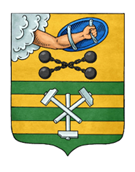 ПЕТРОЗАВОДСКИЙ ГОРОДСКОЙ СОВЕТ_____ сессия _____ созываРЕШЕНИЕот _________ № _________О внесении изменения в Правила землепользования изастройки города Петрозаводска в границахтерритории Петрозаводского городского округаВ соответствии со статьями 31, 32, 33 Градостроительного кодекса Российской Федерации, учитывая протокол публичных слушаний от 08.12.2022 и заключение о результатах публичных слушаний от 08.12.2022, Петрозаводский городской СоветРЕШИЛ:Внести следующее изменение в статью 43 Правил землепользования и  застройки  города Петрозаводска в границах территории Петрозаводского городского округа, утвержденных Решением Петрозаводского городского Совета от 11.03.2010 № 26/38-771 «Об утверждении Правил землепользования и застройки города Петрозаводска в границах территории Петрозаводского городского округа»:1. Столбец «Условно разрешенные виды использования» таблицы дополнить словами «- Площадки для занятий спортом (5.1.3)». ПОЯСНИТЕЛЬНАЯ ЗАПИСКАк проекту решения  Петрозаводского городского Совета«О внесении изменения в Правила землепользования и застройки города Петрозаводска в границах территории Петрозаводского городского округа»В соответствии со ст. 33 Градостроительного кодекса РФ и Положением о порядке деятельности комиссии по подготовке проекта Правил землепользования и застройки города Петрозаводска в границах территории Петрозаводского городского округа (далее – комиссия), утвержденным постановлением Главы Петрозаводского городского округа от 08.10.2008 № 2613 «О подготовке Правил землепользования и застройки города Петрозаводска в границах территории Петрозаводского городского округа», заинтересованные лица вправе обратиться в комиссию с предложениями о внесении изменений в Правила землепользования и застройки города Петрозаводска в границах территории Петрозаводского городского округа, утвержденные  Решением Петрозаводского городского Совета от 11.03.2010 № 26/38-771 (далее - Правила).На заседании комиссии от 16.08.2022 рассмотрено предложение Исаева Трофима Николаевича о внесении изменения в статью 43 Правил (зона многофункциональной общественно-деловой застройки районного значения (Ор)) в части дополнения условно разрешенным видом использования «Площадки для занятий спортом (5.1.3)» в целях строительства открытого теннисного корта на земельном участке с кадастровым номером 10:01:0180103:599  в районе ул. Ключевой.В настоящее время земельный участок с кадастровым номером 10:01:0180103:599 (государственная собственность не разграничена) имеет разрешенное использование «для размещения  объекта физкультурно-оздоровительного назначения». Комиссия согласилась с доводами заявителя и подготовила заключение, в котором содержится рекомендация о внесении  предлагаемого изменения в Правила. Главой Петрозаводского городского округа, согласно части 5 статьи 33 Градостроительного кодекса РФ, с учетом рекомендации комиссии, принято решение о подготовке проекта решения  Петрозаводского городского Совета о внесении изменения в Правила (далее – проект решения)  для  рассмотрения на  публичных  слушаниях.По проекту решения проведены публичные слушания. На собрании участников публичных слушаний, которое состоялось 08.12.2022, проект решения был одобрен по результатам голосования: «за» - 37 человек, «против» - нет, «воздержалось» - 1.  Комиссия от 09.12.2022, рассмотрев протокол публичных слушаний от 08.12.2022 и заключение о результатах публичных слушаний от 08.12.2022, подготовила заключение, содержащее рекомендацию о направлении проекта решения для утверждения в Петрозаводский городской Совет.   С учетом рекомендации комиссии от 09.12.2022, Глава Петрозаводского городского округа принял решение о направлении проекта решения для утверждения в Петрозаводский городской Совет. Председатель Петрозаводского городского Совета                           Н.И. ДрейзисГлава Петрозаводского  городского округа                         В.К. Любарский И.о. заместителя  главы Администрации Петрозаводского городского округа – председателя  комитета  градостроительстваи землепользования Н.В. Тенчурина